Rada Osiedla Niebuszewo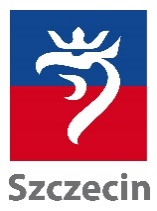 ul. Komuny Paryskiej 2/3 lok. 108, 71-674 Szczecintel./fax +4891 442 12 77www.osiedla.szczecin.plrada@niebuszewo.szczecin.plUrząd Miasta Szczecin
pl. Armii Krajowej 1, 70-456 Szczecin
            tel. +4891 42 45 226, +4891 422 24 36, 
              rada@um.szczecin.pl -  www.szczecin.plUCHWAŁA NR 7/16Rady Osiedla Niebuszewoz dnia 15.04.2016 r.w sprawie przesunięcia środków w ramach zadania pn. Współfinansowanie inwestycji Rad OsiedliNa podstawie § 7 ust 1-3 Statutu Osiedla Niebuszewo Uchwała NR XLIV/1302/14 Rady Miasta Szczecin z dnia 8 września 2014 r. w sprawie Statutu Osiedla Miejskiego Niebuszewo (D.U.Woj. Zachodniopomorskiego poz. 3909, poz. 3908 z 2014 r. ), Rada Osiedla Niebuszewo uchwala, co następuje:        
§1 Przeznaczyć środki na realizację następujących zadań na Osiedlu Niebuszewo:- budowę oświetlenia na ul. Rapackiego- budowę schodów i chodnika na wydeptanym szlaku przez teren trawnika i skarpy drogowej ulic: Warcisława i Łuczniczej - wyłączenie gruntów rolnych z produkcji rolniczej działki nr 22 obręb 3096 w celu realizacji w tej lokalizacji parkingu dla aut osobowych. §2 Łączny koszt zadań wyniesie nie więcej niż 120 tys. złotych.§3 Zadania sfinansowane będą z budżetu miasta Szczecin na rok 2016 w ramach zadania pn. Współfinansowanie inwestycji Rad Osiedli.§4 Wykonanie uchwały powierza się Zarządowi Osiedla.§5 Uchwała wchodzi w życie z dniem podjęcia.